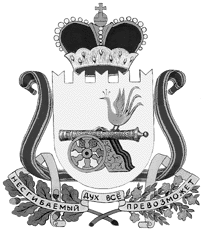 АДМИНИСТРАЦИЯ  НОВОСЕЛЬСКОГО  СЕЛЬСКОГО  ПОСЕЛЕНИЯВЯЗЕМСКОГО  РАЙОНА  СМОЛЕНСКОЙ ОБЛАСТИПОСТАНОВЛЕНИЕот  30.12.2014 г.                      № 107О предоставлении преференции в виде муниципального имущества относящегося к системам водоснабжения и водоотведения Новосельского сельского поселения Вяземского района Смоленской областиНа основании Программы поддержки малого и среднего предпринимательства на территории Новосельского сельского поселения Вяземского района Смоленской области, утвержденной постановлением Администрации Новосельского сельского поселения Вяземского района Смоленской области от 20.10.2014  № 66, в порядке, предусмотренном статьями 19 и 20 Федерального закона  135-ФЗ от 26.07.2006 года « О защите  конкуренции и в целях поддержки субъектов малого и среднего  предпринимательства»Администрация   Новосельского сельского поселения Вяземского района Смоленской области   п о с т а н о в л я е т:1. Предоставить ООО «Строй Рем Сервис» муниципальную преференцию в виде муниципального имущества, относящегося к системам водоснабжения и водоотведения Новосельского сельского поселения Вяземского района Смоленской области согласно приложению №1 к настоящему постановлению,  в порядке, предусмотренном ст.19, ст.20 Федерального закона № 135-ФЗ от 26.07.2006 «О защите конкуренции».2. Заключить договор безвозмездного пользования недвижимого имущества, являющегося муниципальной собственностью, в течение 7 дней с момента издания настоящего постановления.3. Обнародовать настоящее постановление на информационном стенде Администрации Новосельского сельского поселения и разместить на официальном сайте муниципального образования «Вяземский район» Смоленской области www.vyazma.ru Глава Администрации Новосельского сельского поселения Вяземского района Смоленской области                          Н.А. Журальская                                           Приложение №1к постановлению АдминистрацииНовосельского сельского поселенияВяземского района Смоленской областиот 30.12.2014 г.  № 107ПЕРЕЧЕНЬмуниципального имущества, относящегося к системам водоснабжения и водоотведения Новосельского сельского поселения Вяземского района Смоленской областиВ дер. Новое Село: - водопроводные сети, протяженностью 5943,7 п.м.; - канализационные сети, протяженностью 1516,7 м.; - водонапорная башня, площадь застройки 26,4 кв.м., объемом 264 куб.м.В дер. Новое Левково: - водопроводные сети, протяженностью 1281,0 м.В дер. Бородино: - водопроводные сети, протяженностью 236,4 м.; - водонапорная башня, площадь застройки 0,8 кв.м., объемом 56 куб.м.; - насосная станция с артскважиной, общей площадью 21,4 кв.м., объемом 56 куб.м.